Тест "КРЕПКИЕ ЛИ У ВАС НЕРВЫ? "(Ответьте, пожалуйста, на следующие вопросы: «Да» или «Нет»)1. Вы ощущаете прилив энергии только при стрессе?2. Вы считаете свою работу важной и значительной?3. У вас есть хорошие друзья, с которыми вы можете выговориться?4. Вы можете по-настоящему «отключиться» в конце недели?5. Занимаетесь ли вы регулярно (не менее одного раза в неделю) спортом?6. Вы хорошо засыпаете и спите всю ночь напролет спокойно?7. Вы находите взаимопонимание с коллегами по работе?8. У вас нормальные масса тела и давление?9. Вас нелегко вывести из себя?10. У вас есть дела которых вы ждете с радостью (хобби, спорт, др.)?11. Вы уделяете себе ежедневно хотя бы полчаса времени?12. Вы живете в спокойном районе?13. Во время приема пищи вы успеваете по-настоящему насладиться едой?14. Вы выходите каждый день хотя бы на полчаса на свежий воздух?15. Вы едите много цельнозерновых продуктов?16. Вы - творческий человек?17. Вы регулярно медитируете и расслабляетесь?18. Вы смеетесь часто и охотно?19. Можете ли вы, когда нужно, твердо сказать «нет»?20. Вам удается иногда заставить других людей согласиться с вами?Подсчитайте количество «НЕТ» и запишите это число.КЛЮЧ ТЕСТА:Если ВЫ ответили "НЕТ" на 9 вопросов или меньше, то Вы достаточно спокойны в повседневной жизни. Даже если иногда нервничаете, тем не менее Вам удаётся снимать напряжение, которое могло бы нанести вред Вашему здоровью. Всё в порядке. Поздравляю!А если Вы ответили "НЕТ" на 10 и больше, значит Вы испытываете в данный момент сильное напряжение. Вы мечтаете о покое, но не можете расслабиться, возможно, страдаете бессоницей. Это значит – настало время пересмотра Вашей жизненной позиции и активной борьбы с напряжением.«Моя идеальная жизнь».Честно ответьте на следующие шесть вопросов (запись ответов на маленьких листочках под буквами).А – Кто из друзей всегда поднимает вам настроение?Б – Информация о чем для вас интереснее всего?В – За каким занятием время летит незаметно?Г – Кто ваш самый любимый человек?Д – Где пройдёт ваш идеальный отпуск?Е – Вспомни одну из самых счастливых минут в вашей жизни.КЛЮЧДень выдался чудесный!  Солнце светит, птицы поют, а волосы блестят на солнце. Вы гуляете с (А), разговаривая о (Б). Вдруг мобильный издаёт несколько диких павлиньих криков. Это шеф, который сообщает, что вам в три раза повысили зарплату за то, что вы (В). Затем звонит (Г) и говорит, что вы отправляетесь в (Д), чтобы отметить такое событие. Вы чувствуете себя примерно как (Е), только в 234 раза счастливее.МБДОУ №16 «АЛЕНКА»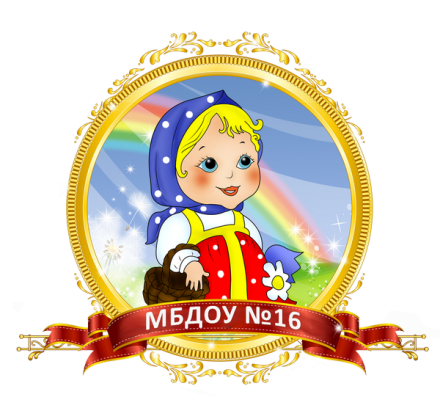 Семинар для педагоговдошкольного образованияАзовского районаКомплекс антистрессовой  гимнастики «Педагог без стресса и тревог»   с. Круглое   30.11.2023 Упражнение «Пресс»Цель: подавление отрицательных эмоций гнева, раздражения, повышенной тревожности.Закройте глаза. Представить внутри груди мощный пресс, который движется сверху вниз, подавляя отрицательные эмоции и внутреннее напряжение. Важно добиться отчётливого ощущения физической тяжести пресса. Упражнение желательно повторить несколько раз в тихой обстановке.Упражнение “Замок” (4 минуты)Цель: снятие напряжения, нейтрализация отрицательных эмоций, приведение себя в состояние воодушевления и свободы.Исходное положение — сидя, корпус выпрямлен, руки на коленях, в положении “замок”. Вдох, одновременно руки поднимаются над головой ладонями вперед. Задержка дыхания (2— 3 секунды), резкий выдох через рот, руки падают на колени.Упражнение “Голосовая разрядка” (3 минуты)Цель: снятие напряжения, нейтрализация отрицательных эмоций, приведение себя в состояние воодушевления и свободы.Сделать выдох, затем медленно глубокий вдох и задержать дыхание. Затем на выдохе выкрикнуть любые слова, пришедшие в голову, а если нет слов — издать резкий звук, например, “Ух!”(Вариант - участники разбиваются на две команды и по сигналу стараются перекричать друг друга – команда команду, выкрикивая оно и то же слова либо разные слова).Упражнение "Муха"Цель: снятие напряжения с лицевой мускулатуры.Сядьте удобно: руки свободно положите на колени, плечи и голова опущены, глаза закрыты. Мысленно представьте, что на ваше лицо пытается сесть муха. Она садится то на нос, то на рот, то на лоб, то на глаза. Ваша задача: не открывая глаз, согнать назойливое насекомое.Упражнение «Руки»Цель: снятие усталости, установление психического равновесия.Сядьте поудобней. Вытяните ноги, свесьте руки. Постарайтесь представить себе, что энергия усталости вытекает из кистей рук на землю: вот она струится от головы к плечам, перетекает по предплечьям, устремляется к кистям и через кончики пальцев просачивается вниз, в землю. Вы отчётливо физически ощущаете тёплую тяжесть, скользящую по вашим рукам. Посидите так 1-2 минуты, а затем слегка потрясите кистями рук.Антистрессовый массаж.Цель: расслабление, релаксация, снятие физического и психического напряжения.Ведущий: Встаньте прямо. Дыхание свободное.- встряхнуть кисти рук,- скребущие движения пальцами по волосистой части головы к макушке,- постукивающие движения пальцами по волосистой части головы к макушке,- «потянуть» себя за волосы,- поглаживание в области затылка и шеи,- поглаживание лба от середины к вискам,- пощипывание бровей,- постукивание по закрытым векам,- постукивание по скулам до ушей,- «потянуть» себя за уши,- заткнуть пальцами уши, несколько раз нажать,- ладони на уши, постукать по затылку,- постукивание от ушей к подбородку.Позитивные мысли.Цель: позитивный настрой на лучшее, придание уверенности себе.Большое значение имеет то, как мы просыпаемся! Очень важно, чтобы каждое утро у вас начиналось с положительных эмоций, с хорошего настроения. Просыпайтесь с мыслью, что день принесет вам удачу. Настраивайте себя только на хорошее. Например, мысленно скажите себе:«Я спокоен, я выдержан», «Я верю в свои силы», «Я доброжелателен». Повторите несколько раз эти формулы самовнушения. Утренний психологический настрой поможет вам преодолеть возникающие препятствия, пережить огорчения. Радостно скажите: «Доброе утро» себе, своим родным и близким (с улыбкой приветствуйте детей, родителей, сотрудников). 